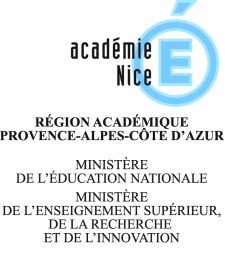 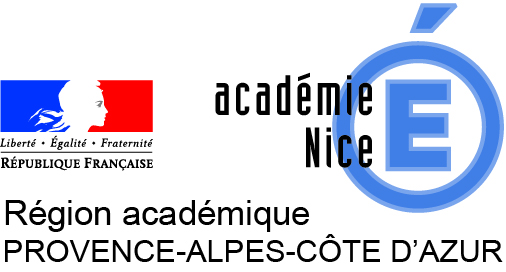          SORTIE SCOLAIRE AVEC NUITEE(S)1er DEGRERemplir un dossier par classe (si plusieurs classes partent ensemble, chaque classe rempli un dossier)L’école transmet la demande de SSAN par voie électronique, avec l’annexe technique de vérifications et toutes les pièces demandées, à sa circonscriptionElle saisit la demande d’autorisation de sortie scolaire dans Estérel via l’application « déclaration déplacement »Aucun dossier ne doit être transmis directement de l’école à la DSDEN (le visa de l’IEN étant requis)Lorsque le dossier est complet l’IEN de circonscription émet son avis et vise le dossier avant de le transmettre par voie électronique à la DEAE2 avec l’annexe technique de vérificationsDélai impératif d’envoi (vacances scolaires non incluses) :Contacts et informations :IEN de circonscriptionDSDEN 06: DEAE2Mme Valérie Roy  tél : 04.93.72.63.37Annexe Technique de vérifications : à cocher et à joindre au dossier Page1 : DEMANDE D’AUTORISATION de DEPART EN SORTIE SCOLAIRE avec NUITEE(S) Ecole IEN→Nom, adresse ou cachet et UAI de l’école→Nom de la circonscription dont dépend l’école Classe concernée (1 dossier par classe)Nom de l’enseignant→Numéro de portable et adresse mail de l’enseignant à contacter en cas d’urgence pendant le séjourEffectif de la classe : ne doit pas être inférieur à « l’effectif participant »→Effectif participant à la sortie : nombre identique à porter sur toutes les annexes→Dates départ/retour : vérifier la cohérence →Nombre de nuitées→Nom et adresse d’hébergement→Type de transport utilisé et nom du responsable de l’organisation du transportAssurance et autorisation familiale : à cocher après vérification (à conserver par l’enseignant)→Projet pédagogique (à joindre en annexe)→Emploi du temps complet : utiliser le modèle p.4 de ce dossierPage2 : CONTROLES ET AUTORISATION→Saisir dans Estérel via l’application « Déclaration déplacement » (joindre le justificatif de saisie) Nom, date et signature de l’enseignant référent du projet→Nom, date, signature et cachet du directeur(trice) d’école →Signature, cachet, date et avis de l’IENPage 3 :  INTERVENANTSEncadrement : respecter le taux d’encadrement, y compris pour les trajets Vie collective : joindre l’agrément DSDEN de l’année en cours pour les animateurs et les intervenants       extérieurs à l’éducation nationale (le demander au centre d’hébergement).Joindre copie(s) des diplôme(s) et de la carte professionnelle à jour si l’intervenant extérieur vient d’un département autre que celui d’accueil ou d’origineVérifier le taux d’encadrement suffisant selon l’activité prévueJoindre les tests de natation préalable et obligatoire pour les activités nautiquesPage 5-6-7-8-9-10 : FICHE D’INFORMATION SUR LE TRANSPORT  →Fiche de transport + copie du schéma de conduite.  Pour les trajets aller/retour (contrat de la SNCF le cas échéant)→ Nom du (des) transporteur(s) pour les déplacements durant le séjour →Numéro d’inscription du (des) transporteur (s) au registre préfectorale→Attestation d’aménagement du nombre de places du car (ex carte violette) →Attestation de prise en charge si le transport est assuré par la collectivité territoriale ou le centre d’accueil → Sortie en bateau : fournir le certificat de navigation à jour à la date du séjour→Liste des passagers avec numéros de téléphone des responsables légauxSorties scolaire à l’Etranger :   Pour les mineurs, l’enseignant vérifiera que l’enfant présente les 3 documents suivants : Pièce d’identité de l’enfant, copie de la pièce d’identité du parent signataire de l’autorisation de sortie du  territoire et le formulaire CERFA R46121 d’autorisation de sortie du territoire signé . Date et signature du directeur (trice) d’école :                     Date et signature de l’IEN de circonscription :DEMANDE D’AUTORISATION DE DEPART EN SORTIE SCOLAIRE AVEC NUITEES(S)Nom et adresse ou cachet de l’établissement scolaire :Téléphone :					Identification de l’école (numéro UAI) :                                             Circonscription dont dépend l’école : maternelle        élémentaire      élémentaire avec section enfantine       spécialiséeClasse concernée :				         Effectif de la classe:   						         Nombre d’élèves participant à la sortie: Nom et prénom de l’enseignant qui part: N° de Portable et adresse mail permettant de joindre l’enseignant pendant la durée du séjour :Si CM1/CM2 y a-t-il  un partenariat avec un collège ?  Oui  		  Non 12Encadrement et intervenants extérieurs :Si présence d’un accompagnateur individuel d’un enfant porteur d’handicap, préciser le nom et le prénom de(s)l’élève(s)accompagné(s) :…………………………………………………………………..*Si l’intervenant extérieur vient d’un département autre que celui d’origine ou d’accueil : joindre obligatoirement la copie du diplôme et carte professionnelle à jour et de l’agrément de l’EN*Vie collective : joindre l’agrément DSDEN de l’année en cours pour les animateurs et les intervenants extérieurs3EMPLOI DU TEMPS DU SEJOUR(Calendrier des activités)4FICHE D’INFORMATION SUR LE TRANSPORT déplacement Aller/RetourLE TRANSPORTEUR :(fiche à dupliquer autant de fois que nécessaire Raison sociale :Adresse :  				Téléphone de l’entreprise : N°siret :Pour les entreprises de transport public routier de personnes :Indiquez le numéro d’inscription au registre préfectoral autorisant à exécuter des services de transports occasionnels : Pièce a joindre fournie par le transporteur : Copie du schéma de conduite détaillé pour chaque trajet avec cachet et signature du transporteur. Il ne s’agit pas d’un itinéraire type Mappy ou Michelin Attention : le nombre de personnes participant à la sortie ne doit pas dépasser le nombre de places assises adultes, hors strapontins signalé sur l’attestation d’aménagement configuration « transport » (ex : carte violette)S’agit-il d’un transport : ☐ Régulier		☐ Occasionnel		☐ Les deux* après avoir pris connaissance du schéma de conduite fourni par le(s) transporteur(s).** l’ensemble des élèves, qu’ils soient d’une ou plusieurs classes, est considéré constituant une seule classe.5FICHE D’INFORMATION SUR LE TRANSPORT sur place (fiche à dupliquer autant de fois que nécessaire)Fiche renseignée par :Nom du Transporteur :S’agit-il d’un transport : ☐ Régulier		☐ Occasionnel		☐ Les deux* après avoir pris connaissance du schéma de conduite fourni par le(s) transporteur(s).** l’ensemble des élèves, qu’ils soient d’une ou plusieurs classes, est considéré constituant une seule classe.6ATTESTATION DE PRISE EN CHARGE DE TRANSPORT(Lorsque le choix du transporteur est assuré par une collectivité territoriale,un centre d’accueil ou un organisateur de voyages scolaires)M ……………………………………………………………………………….……………….en ma qualité de Maire de ………………………………………………….……………...                        ou de responsable du centre d’accueil ……………………….…………                        ou de l’organisme ……………………………………………………….… atteste que le transport décrit ci-dessous et concernant la (les) classe(s) de : Ecole ……………………………………………………………………...…………….…... Enseignant (s) ………………..……………………………………………………….….… Effectif transporté (élèves + accompagnateurs) ………………………………………... est organisé par mes soins en conformité avec la réglementation en vigueur.Cachet de la collectivité territoriale					Fait le ……………ou du centre d’accueil						ou de l’organisme de voyages						Signature7FICHE DE DEPARTà remplir au moment du départ par le transporteur, la collectivité territoriale ou le centre d’accueil assurant le transport, à remettre à l’organisateur de la sortie et à conserver à l’écoleVEHICULE(S) Marque / modèle :               N° d’immatriculation :        N° d’attestation d’aménagement :CONDUCTEUR(S) Nom(s) prénom(s)    :                                                               N° de permis de conduire : Attention : le nombre de personnes participant à la sortie ne doit pas dépasser le nombre de places assises adultes, hors strapontins (signalé sur l’attestation d’aménagement configuration « transport » Ex : carte violette)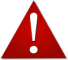 8LISTE DES PASSAGERS (à joindre obligatoirement au dossier de demande d'autorisation de sortie avec nuitée(s) et un exemplaire à remettre au transporteur au moment du départ)(art.60ter de l'arrêté du 02/07/1982 modifié par l'arrêté du 18 mai 2009 relatif aux transports en commun de personnes)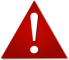 Attention : Penser à actualiser la liste au moment du départ et avertir votre DSDEN  de tout changementEcole maternelle ou élémentaire avec section enfantine :Au moins 2 adultes - dont le maître de la classe, quel que soit l’effectif.         Au-delà de 16 élèves : 1 adulte supplémentaire pour 8 élèves.              Ecole élémentaire :Au moins 2 adultes - dont le maître de la classe, quel que soit l’effectif.      Au-delà de 20 élèves : 1 adulte supplémentaire pour 10 élèves.10DESTINATION DU SEJOURA l’IENDans le département5 semainesEn France8 semainesA l’étranger10 semainesSEJOURSEJOURSEJOURSEJOURDate de départ de l’école(jour et heure) :Jour et heure d’arrivée sur le lieud’hébergement : Itinéraire détaillé : Date de départ du lieu d’hébergement (jour et heure) : Jour et heure du retour à l’école :Itinéraire détaillé : Date de départ du lieu d’hébergement (jour et heure) : Jour et heure du retour à l’école :Itinéraire détaillé : Durée(nombre de nuitées)STRUCTURE D’HEBERGEMENTSTRUCTURE D’HEBERGEMENTSTRUCTURE D’HEBERGEMENTSTRUCTURE D’HEBERGEMENTNature (préciser : organisme, hôtel, centre, chalet...) :Nom de l’établissement d’accueil :Adresse :Téléphone : Nature (préciser : organisme, hôtel, centre, chalet...) :Nom de l’établissement d’accueil :Adresse :Téléphone : Nature (préciser : organisme, hôtel, centre, chalet...) :Nom de l’établissement d’accueil :Adresse :Téléphone : Nature (préciser : organisme, hôtel, centre, chalet...) :Nom de l’établissement d’accueil :Adresse :Téléphone : TRANSPORTTRANSPORTTRANSPORTTRANSPORTType(s) de transport utilisé(s) :        routier              ferroviaire               maritime              aérien  Responsable de l’organisation du transport  (choix du transporteur) :collectivité territoriale            centre d’accueil              enseignant          autre :  …………………………..….Type(s) de transport utilisé(s) :        routier              ferroviaire               maritime              aérien  Responsable de l’organisation du transport  (choix du transporteur) :collectivité territoriale            centre d’accueil              enseignant          autre :  …………………………..….Type(s) de transport utilisé(s) :        routier              ferroviaire               maritime              aérien  Responsable de l’organisation du transport  (choix du transporteur) :collectivité territoriale            centre d’accueil              enseignant          autre :  …………………………..….Type(s) de transport utilisé(s) :        routier              ferroviaire               maritime              aérien  Responsable de l’organisation du transport  (choix du transporteur) :collectivité territoriale            centre d’accueil              enseignant          autre :  …………………………..….FINANCEMENTFINANCEMENTASSURANCEASSURANCECoût total :Participation d’une collectivité territoriale (préciser) :Participation d’une association (préciser) : Autres financements (préciser) :Participation familiale : Coût total :Participation d’une collectivité territoriale (préciser) :Participation d’une association (préciser) : Autres financements (préciser) :Participation familiale :   Il a été vérifié qu’il a été souscrit      une assurance responsabilité      civile / individuelle accidents      …………………………………….…    Il a été vérifié qu’il a été souscrit      une assurance responsabilité      civile / individuelle accidents      …………………………………….…  Sorties scolaires – contrôles et autorisationSorties scolaires – contrôles et autorisationSorties scolaires – contrôles et autorisationNom de l’école :Adresse complète :Adresse complète :Nom du centre :Nom du centre :Nom du centre :Date du séjour :Commune : Commune : Fait à :Le :Nom et signature de l’enseignant référent du projet :Nom et signature de l’enseignant référent du projet :Date de transmission par le directeur d’école à l’inspecteur de l’éducation nationale de la circonscription : ……./……/……….Nom, signature et cachet du directeur(trice) d’école :Nom, signature et cachet du directeur(trice) d’école :Avis de l’IEN de la circonscription sur le contenu et l’organisation pédagogique Observations éventuelles : Favorable	 Défavorable Motif :Date, cachet et signature de l’IEN :Avis de l’IEN de la circonscription sur le contenu et l’organisation pédagogique Observations éventuelles :Date, cachet et signature de l’IEN :Avis du DASEN d’accueil (ou des DASEN de chaque département traversé lorsque la sortie scolaire avec nuitée(s) est à caractère itinérant avec hébergement sur plusieurs départements)       Observations éventuelles : Favorable	 DéfavorableMotif :Date, cachet et signature : (DASEN)Avis du DASEN d’accueil (ou des DASEN de chaque département traversé lorsque la sortie scolaire avec nuitée(s) est à caractère itinérant avec hébergement sur plusieurs départements)       Observations éventuelles :Date, cachet et signature : (DASEN)Décision du DASEN d’origine :Observations éventuelles : Accord	 RefusMotif :Date, cachet et signature : (DASEN)A compléter par l’écoleA compléter par l’écoleA compléter par l’écoleA compléter par l’écoleA compléter par l’écoleRéservé à l’administrationRéservé à l’administrationRéservé à l’administrationRéservé à l’administrationENCADREMENT :ENCADREMENT :ENCADREMENT :ENCADREMENT :ENCADREMENT :ENCADREMENT :IDENTIFICATIONSTATUT (Enseignant, ATSEM, animateur, parent d'élève...)FONCTION, accompagnateur lors du : (cochez votre réponse)FONCTION, accompagnateur lors du : (cochez votre réponse)FONCTION, accompagnateur lors du : (cochez votre réponse)FONCTION, accompagnateur lors du : (cochez votre réponse)IDENTIFICATIONSTATUT (Enseignant, ATSEM, animateur, parent d'élève...)Transport AllerTransport RetourVie collectiveAssistantsanitaireINTERVENANTS EXTERIEURSINTERVENANTS EXTERIEURSINTERVENANTS EXTERIEURSNOM, Prénom, date de naissanceNature de la qualification (diplôme, certificat, agréé)*Date de la session de l’agrémentDatesMatinActivité et lieuMatinMode de déplacementPause déjeunerActivité et lieuPause déjeunerMode de déplacementAprès-midiActivité et lieuAprès-midiMode de déplacementSoirActivité et lieuSoirMode de déplacementCachet obligatoire :Trajet aller :Trajet retour :Date de départ : Date de retour :Effectif total (élèves + accompagnateurs)**De…àDe…à___/___/______/___/________________personnesDe…àDe…àHeure de départ :Heure de départ :_____________personnesDe…àDe…à__________ __________ _____________personnesNombre de km : Nombre de km :Heure d’arrivée*:Heure d’arrivée* :_____________personnes__________Km__________Km__________________________________personnesDe…àDe…à___/___/______/___/________________personnesDe…àDe…àHeure de départ :Heure de départ :_____________personnesDe…àDe…à__________ __________ _____________personnesNombre de km : Nombre de km :Heure d’arrivée* :Heure d’arrivée* :_____________personnes__________Km___________Km__________________________________personnesDe…àDe…à___/___/_____/___/________________personnesDe…àDe…àHeure de départ :Heure de départ :_____________personnesDe…àDe…à__________ __________ _____________personnesNombre de km : Nombre de km :Heure d’arrivée* :Heure d’arrivée* :_____________personnes__________Km__________Km__________________________________personnesCachet : Trajet aller :Trajet retour :Date de départ : Date de retour :Effectif total (élèves + accompagnateurs)**De…àDe…à___/___/______/___/________________personnesDe…àDe…àHeure de départ :Heure de départ :_____________personnesDe…àDe…à__________ __________ _____________personnesNombre de km : Nombre de km :Heure d’arrivée*:Heure d’arrivée* :_____________personnes__________Km__________Km__________________________________personnesDe…àDe…à___/___/______/___/________________personnesDe…àDe…àHeure de départ :Heure de départ :_____________personnesDe…àDe…à__________ __________ _____________personnesNombre de km : Nombre de km :Heure d’arrivée* :Heure d’arrivée* :_____________personnes__________Km___________Km__________________________________personnesDe…àDe…à___/___/_____/___/________________personnesDe…àDe…àHeure de départ :Heure de départ :_____________personnesDe…àDe…à__________ __________ _____________personnesNombre de km : Nombre de km :Heure d’arrivée* :Heure d’arrivée* :_____________personnes__________Km__________Km__________________________________personnesDescriptif du transport :Trajet Aller :Lieu, date et heure de départ …………………………………………………………   Lieu, date et heure d’arrivée ………………………………………………………….Trajet Retour :Lieu, date et heure de départ …………………………………………………………   Lieu, date et heure d’arrivée ………………………………………………………….Observations :DATE DU TRANSPORT :DATE DU TRANSPORT :Raison sociale 
du transporteur            Tél. :Immatriculation du véhicule :Immatriculation du véhicule :DESTINATION :DESTINATION :Raison sociale 
du transporteur            Tél. :Immatriculation du véhicule :Immatriculation du véhicule :ÉCOLE :ÉCOLE :CLASSE :Tél. :Tél. :VILLE :VILLE :DÉPARTEMENT :VILLE DE DÉPART :VILLE DE DÉPART :Nombre d'adultes :Nombre d'enfants :Nombre d'enfants :Nombre d'enfants :NOMS NOMS PRÉNOMSDATE DE
NAISSANCEQUALITÉ 
(Adulte ou Enfant)RESPONSABLE LÉGALRESPONSABLE LÉGALTÉLÉPHONE 123456789101112131415161718192021222324252627282930313233343536373839